 File in thẻ thay tên 2, kt 0.7x5.6cm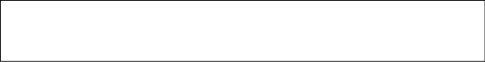 